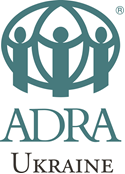 ПОЛОЖЕННЯ ПРО КОНФЛІКТ ІНТЕРЕСІВ БО «БФ «АДРА УКРАЇНА»Мета: усі підписанти зобов'язані утримуватися від участі в будь-якій діяльності, інтересах, або відносинах, які створюють фактичний, або потенційний конфлікт із інтересами БО «БФ «АДРА Україна», її цінностями, політиками або зобов’язаннями. Метою цього Положення є надання усім підписантам інформації щодо видів діяльності, які можуть спричинити конфлікт інтересів та наголошення на обов'язку підписантів неухильно дотримуватися цього Положення.Область застосування: Це положення про конфлікт інтересів застосовується до усіх підписантів. Підписант - фізична особа / фізична особа-підприємець, що є підписантом, або іншою особою, що надає послуги (виконує роботи) на підставі укладених договорів з БО «БФ «АДРА Україна», або будь-яка інша особа, яка на пропозицію уповноваженої особи БО «БФ «АДРА Україна» підписує заяву про ознайомлення та визнання Положення про конфлікт інтересів (надалі – Положення).Конфлікт інтересів: конфлікт інтересів існує тоді, коли підписант, або член сім’ї підписанта (чоловік/дружина, дитина, батько/мати): 1) займається будь-якою діяльністю, має інтерес або відносини, які компрометують, або підривають здатність підписанта діяти від імені, або в інтересах БО «БФ «АДРА Україна»; 2) прямо чи опосередковано використовує свої відносини з БО «БФ «АДРА Україна» для отримання особистої вигоди, або переваги, або займається будь-якою діяльністю, має інтерес, або відносини, по яким видно, що підписант неправомірно користується своєю співпрацею з БО «БФ «АДРА Україна»; 3) займається будь-якою діяльністю, має інтерес або відносини, які негативно впливають на імідж БО «БФ «АДРА Україна», або дискредитують її цінності; 4) займається, або пов'язаний з будь-якою діяльністю, має інтерес, або відносини, які суперечать обов'язкам БО «БФ «АДРА Україна» як неурядової організації. Приклади дій, які можуть викликати конфлікт інтересів, включають, але не обмежуються, наступними:Брати участь у підприємницькій діяльності, або співпрацювати з метою отримання прибутку з фізичними, чи юридичними особами, діяльність яких конкурує, або конфліктує з будь-якою діяльністю БО «БФ «АДРА Україна», або суперечить меті діяльності БО «БФ «АДРА Україна»;Займатися підприємницькою діяльністю, або співпрацювати з метою отримання прибутку з постачальником товарів (робіт, або послуг) БО «БФ «АДРА Україна»;Займатися будь-якою підприємницькою діяльністю або роботою, яка передбачає використання товарно-матеріальних цінностей, або конфіденційної інформації БО «БФ «АДРА Україна»;Використовувати контакти та зв’язки в БО «БФ «АДРА Україна» для забезпечення подальшої зайнятості, роботи або особистих інтересів;Займатися будь-яким типом діяльності, що може вплинути на якість роботи (послуги), яку підписант виконує (надає) для БО «БФ «АДРА Україна», у тому числі - через втому, відволікання чи інші чинники;Взаємодіяти з будь-якою фізичною чи юридичною особою та займатися будь-якою діяльністю, яка негативно відображає БО «БФ «АДРА Україна», або її цінності та мету діяльності;Набувати права власності, або брати в оренду майно, яке має поточний, або потенційний інтерес для БО «БФ «АДРА Україна» та про це відомо підписанту;Брати кошти у позику, або подавати заявку на отримання позики будь-якій фізичній чи юридичній особі, яка регулярно приймає участь у ділових операціях з БО «БФ «АДРА Україна», або постачає товари (роботи, послуги) БО «БФ «АДРА Україна», або має відносини щодо управління довірчою власністю БО «БФ «АДРА Україна»;Вимагати, або приймати подарунки, платежі, послуги тощо, від постачальників, контрагентів, бенефіціарів, або інших підприємств (установ, організацій), які мають ділові відносини з  БО «БФ «АДРА Україна», за винятком подарунків, що мають символічну вартість;Безпосередньо, або опосередковано отримувати вигоду, мати фінансовий інтерес, або виконувати обов'язки підписанта, посадової особи, керівника, довіреної особи, або агента будь-якої фізичної чи юридичної особи, які в даний час, або раніше були діловими партнерами, або конкурентами БО «БФ «АДРА Україна»; Виконувати будь-яку ділову операцію від імені БО «БФ «АДРА Україна», яка може спричинити конфлікт інтересів;Безпосередньо, або опосередковано використовувати, або розкривати будь-яку конфіденційну інформацію, отриману завдяки співпраці з БО «БФ «АДРА Україна»,  з метою отримання особистої вигоди, або прибутку, або для отримання прибутку чи вигоди будь-якої третьої сторони, або для іншої цілі, яка не  схвалена БО «БФ «АДРА Україна»;Обов'язки підписантів: 1) ознайомитися з цим Положенням та підтвердити розуміння його змісту, а також факт відсутності конфлікту інтересів, або розкрити ті дії та обставини, що підпадають під поняття та зміст конфлікту інтересів;2) щорічно засвідчувати, що під час співпраці з БО «БФ «АДРА Україна» вони дотримуються умов цього Положення; 3) повідомляти уповноважену особу БО «БФ «АДРА Україна» про будь-які дії, які порушують це Положення. Якщо підписант розкриває інформацію про відносини, чи обставини, які порушують або можуть порушити це Положення, БО «БФ «АДРА Україна» може на власний розсуд визначити, чи продовжувати співпрацю з таким підписантом. Порушення підписантом цього Положення є підставою для розірвання ділових відносин з таким підписантом.Заява підписанта про ознайомлення та визнання Положення про конфлікт інтересівСвоїм підписом на цій заяві я підтверджую, що прочитав та повністю зрозумів Положення про конфлікт інтересів БО «БФ «АДРА Україна» (надалі – Положення). Я розумію, що повинен завжди дотримуватись Положення та повідомляти БО «БФ «АДРА Україна» про будь-яку діяльність, інтереси або відносини, в яких я, або члени моєї сім'ї беруть участь у випадку, якщо вони створюють, або можуть створити конфлікт інтересів у відповідності до вимог Положення.Я засвідчую, що ні я, ні члени моєї сім’ї не займаються жодною діяльністю, не мають інтереси або відносини, які створюють конфлікт інтересів з БО «БФ «АДРА Україна».Я засвідчую, що єдиними діями, інтересами або відносинами, в яких беру участь я особисто, або члени моєї сім’ї, та які можуть створити конфлікт інтересів з БО «БФ «АДРА Україна», є наступні:______________________________________________________________________________________________________________________________________________________________________________________________________________________________________________________________________________________________________________________________________________________________________________________________________________________________________________________________________________________________________________________________________Я розумію, що маю зобов'язання негайно повідомляти БО «БФ «АДРА Україна» про будь-які дії, інтереси або відносини, які можуть створити конфлікт інтересів з БО «БФ «АДРА Україна». Я погоджуюсь та підтверджую, що у випадку власного залучення, чи залучення будь-якого члена моєї сім’ї до діяльності, або відносин, що складають конфлікт інтересів відповідно до Положення, я повинен негайно повідомити БО «БФ «АДРА Україна» про дану ситуацію. Власним підписом на цій заяві я підтверджую, що після перевірки факту діяльності, інтересів, або відносин, які я розкриваю та які дійсно становлять, або можуть становити конфлікт інтересів у відповідності до Положення, БО «БФ «АДРА Україна» має право припинити, або продовжити ділові відносити зі мною, на власний розсуд, беручи до уваги інформацію про конфлікт інтересів, отриману від мене, чи від третіх осіб.Нарешті, я розумію, що відповідність умовам Положення є необхідною умовою для початку ділових відносин._____________________________________________________________________________(П.І.Б. та дата підписання - власноручно)_____________________________________________________________________________(особистий підпис)